附件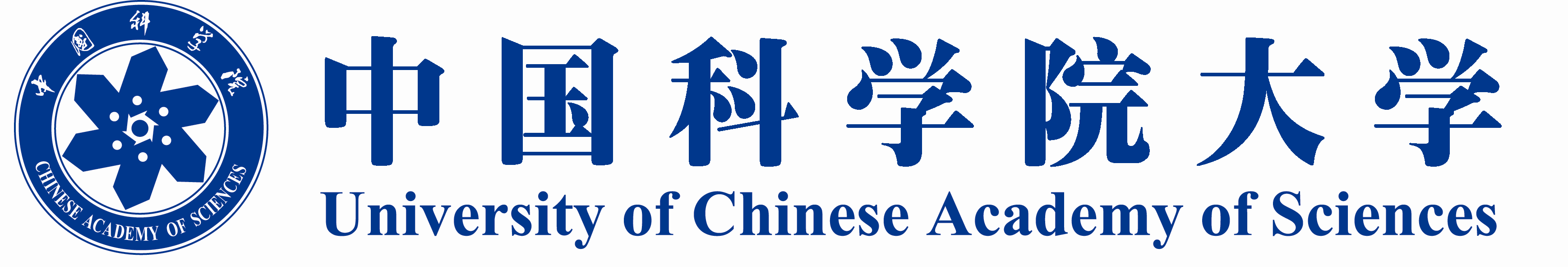 研究生涉密学位论文申请表注：此表一式3份，一份由研究所保密委员会办公室存档、一份交研究生管理部门、一份交国科大学位办备案。中国科学院大学制姓    名学    号学    号研 究 所学位类别学位类别□博士  □硕士□博士  □硕士学科专业研究方向研究方向指导教师拟申请论文密级拟申请论文密级  □ 秘密    □ 机密  □ 秘密    □ 机密论文来源课题拟申请保密期限拟申请保密期限自    年  月至    年   月论文题目申请学位论文保密理由：指导教师（签字）：研究生（签字）：                                                                 年   月   日申请学位论文保密理由：指导教师（签字）：研究生（签字）：                                                                 年   月   日申请学位论文保密理由：指导教师（签字）：研究生（签字）：                                                                 年   月   日申请学位论文保密理由：指导教师（签字）：研究生（签字）：                                                                 年   月   日申请学位论文保密理由：指导教师（签字）：研究生（签字）：                                                                 年   月   日申请学位论文保密理由：指导教师（签字）：研究生（签字）：                                                                 年   月   日所在研究室或院系审核意见：                                        负责人（签字）：                （公章）                                                      年   月   日所在研究室或院系审核意见：                                        负责人（签字）：                （公章）                                                      年   月   日所在研究室或院系审核意见：                                        负责人（签字）：                （公章）                                                      年   月   日所在研究室或院系审核意见：                                        负责人（签字）：                （公章）                                                      年   月   日所在研究室或院系审核意见：                                        负责人（签字）：                （公章）                                                      年   月   日所在研究室或院系审核意见：                                        负责人（签字）：                （公章）                                                      年   月   日研究所保密委员会审批意见：                                        负责人（签字）：                （公章）                                                      年   月   日研究所保密委员会审批意见：                                        负责人（签字）：                （公章）                                                      年   月   日研究所保密委员会审批意见：                                        负责人（签字）：                （公章）                                                      年   月   日研究所保密委员会审批意见：                                        负责人（签字）：                （公章）                                                      年   月   日研究所保密委员会审批意见：                                        负责人（签字）：                （公章）                                                      年   月   日研究所保密委员会审批意见：                                        负责人（签字）：                （公章）                                                      年   月   日备注：备注：备注：备注：备注：备注：